SearchingEnter the name of a contact, company, matter etc in the search box at the top of the screen to quickly find the record: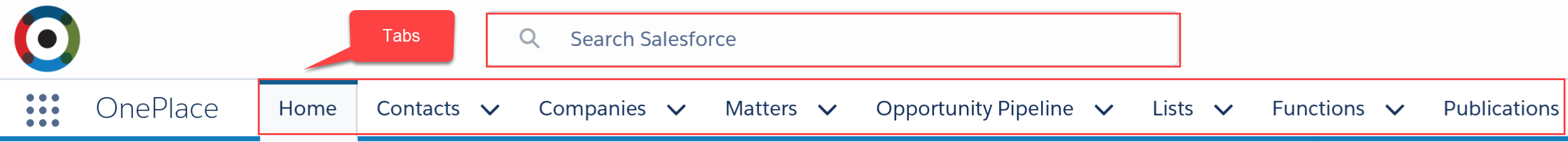 The search box runs a key word search across OnePlace so will return multiple types of records. Click the relevant type from the list on the left to display only matters or contacts etc. You can also use the filter icon to sort the data by a column header  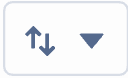 Alternatively, select a tab to view contacts, companies, lists etc. Each tab shows items you’ve recently viewed or edited. At the top of each tab you will see:List Views drop down which shows you available list views (searches)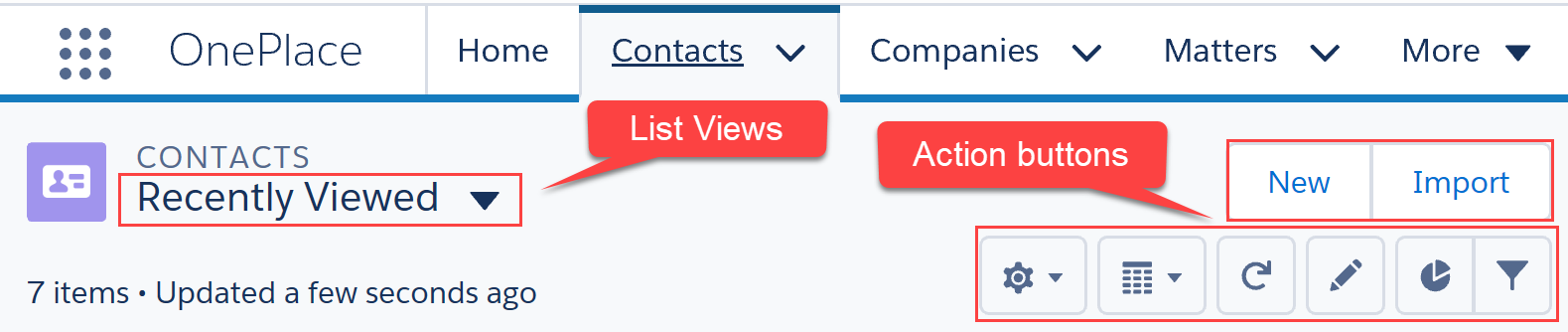 A set of action buttons: to create a new contact, company etc depending on the selected tab  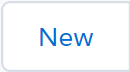  to create and edit new list views or select fields to display on a view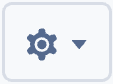  Display menu 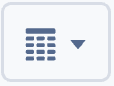  Refresh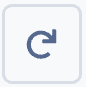  Edit (available on certain views)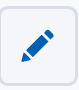  Charts (available on certain views)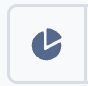  Filter (available on certain views)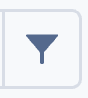  Viewing ContactsYou can quickly find recently viewed contact, newly added contact and other lists set by your firm.Click the Contacts tabMake a selection from the list views drop down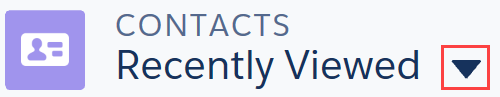 Reorder the list by clicking on a column header, the first click sorts Ascending , the second click reorders Descending 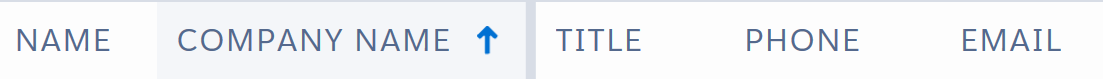 Click a contact’s name to view full detailsWhen viewing a contact, you will see the following information available: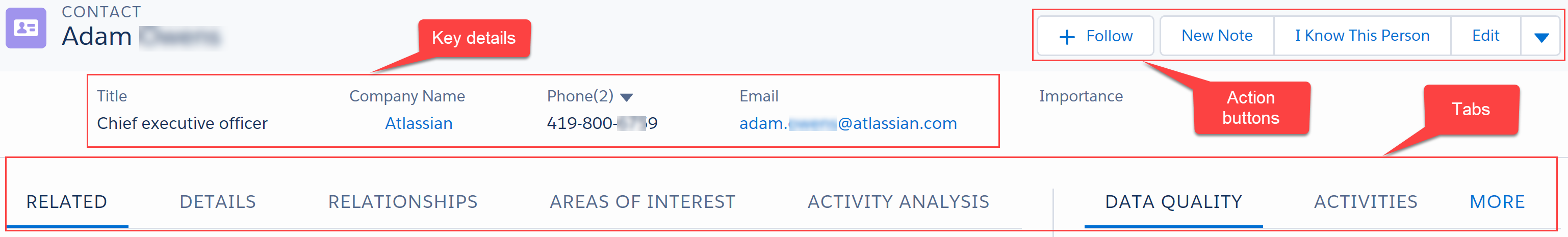 Key contact details are displayed at the top of the page.Action buttons:Follow the contact on ChatterEditChange Company (under drop down arrow) – update the company this contact works forTabs:Details – shows full contact details, contact preferences and marketing activity summaryRelated – shows you other companies the contact is linked to, other addresses recorded, lists, functions and publication informationRelationships – allows you to view and create relationships with this contactAreas of Interest - can be populated by users or by the contact directly using emarketing integrationData Quality – shows potential duplicates and a Data Verification tool available subject to a licenceActivities – record new activities. View and filter existing activitiesChatter – comment on this contact – comments will be pushed to other users following this contact but visible to anyone viewing the recordCreating a new List ViewSelect the tab you want to create a list view within e.g. Contacts, Companies etcClick the    button and select New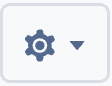 Enter a name for the list viewDetermine who can see the list view (only you or all users)Click SaveIn the Filters section on the right hand side click the Show me panel and select My Contacts or All ContactsClick Add Filter and select the Field, Operator and Value Click DoneClick Add Filter to enter further criteriaClick SaveClick Add Filter Logic to specify if each criterion should be separated with AND or ORNote:  AND v ORFor conditions where each criteria must be satisfied, choose ANDFor conditions where any criteria can be satisfied choose ORClick the    button to Select fields to Display; then click Save